РОССИЙСКАЯ ФЕДЕРАЦИЯРОСТОВСКАЯ ОБЛАСТЬСАЛЬСКИЙ РАЙОНСОБРАНИЕ ДЕПУТАТОВ ГИГАНТОВСКОГО СЕЛЬСКОГО ПОСЕЛЕНИЯРЕШЕНИЕОб утверждении схемы избирательных округов для проведения выборов депутатов Собрания депутатов Гигантовского сельского поселенияПринято Собранием депутатовГигантовского сельского поселения					29.02.2016	В соответствии со статьей 8 Областного закона от 08.08.2011 года № 645-ЗС «О выборах депутатов представительных органов муниципальных образований в Ростовской области», Собрание депутатов Гигантовского сельского поселениярешило:Утвердить схему избирательных округов для проведения выборов депутатов Собрания депутатов Гигантовского  сельского поселения четвертого созыва (прилагается).Обнародовать схему избирательных округов  в соответствии с требованиями Устава муниципального образования «Гигантовское сельское поселение»,  в том числе на официальном сайте  Администрации Гигантовского  сельского поселения в сети Интернет, включая её графическое изображение, не позднее чем через пять дней.Предоставить настоящее решение в Территориальную избирательную  комиссию Сальского района Ростовской области.Контроль за исполнением настоящего решения возложить на постоянную комиссию Собрания депутатов Гигантовского сельского поселения по местному самоуправлению и социальной политике.Глава Гигантовского сельского поселения				Ю.М. Штельманп. Гигант29.02.2016№ 175			Решение вносит специалист Статова Т.В.Приложение 1 к решению Собрания депутатов Гигантовского сельского поселения от  29.02.2016  № 175Схема избирательных округов по выборам депутатов Собрания депутатов Гигантовского сельского поселения четвертого созываИзбирательный округ № 1 – многомандатный (3 мандата)Территориальная избирательная комиссия Сальского района - г. Сальск, ул. Ленина, 22Границы: территория п.Сеятель Северный (940 избирателей), п.Сеятель Южный (55 избирателей), п.Нижнеянинский (248 избирателей), п.Загорье (224 избирателя), п.Клены (276 избирателей), п. Роща (228 избирателей),  п. Кузнецовский (159 избирателей), п. Правоюловский (194 избирателя),  п. Ясенево (225 избирателей).	Количество избирателей – 2 549.Избирательный округ № 2 – многомандатный (3 мандата)Территориальная избирательная комиссия Сальского района - г. Сальск, ул. Ленина, 22Границы: территория п. Агаренский (306 избирателей), п.Приречный (638 избирателей), часть территории п. Гигант от угла ул. Учебная и ул. Трактовая, ул. Учебная (чётная сторона) до ул. Свободы, ул. Свободы (чётная сторона) по балке Сенной (вся) до ул. Южная, ул. Южная (вся) до ул. Сенная, далее по ул. Луговая до п.  Широкие Нивы, п.Гигант до угла ул. Учебная и ул. Трактовая (1703 избирателя).	Количество избирателей – 2 647.Избирательный округ № 3 – многомандатный (3 мандата)Территориальная избирательная комиссия Сальского района - г. Сальск, ул. Ленина, 22Границы: часть территории п. Гигант от угла ул. Ленина и ул. Красная, ул. Ленина (чётная сторона) до ул. Мира, от ул. Мира (чётная сторона) до ул. Гигантовская, ул. Гигантовская (нечётная сторона) до ул. Социалистическая, ул. Социалистическая (вся) по балке Сенная до ул. Свободы, ул. Свободы (нечётная сторона) до ул. Учебная (до угла дома № 81),  далее по ул. Учебная до дома № 29,  далее по ул. Красная (нечётная сторона) до угла ул. Ленина.Количество избирателей – 2 311.Избирательный округ № 4 – многомандатный (3 мандата)Территориальная избирательная комиссия Сальского района - г. Сальск, ул. Ленина, 22Границы: часть территории поселка  Гигант от угла ул. Промышленная по ул. Промышленная до ул. Автодорожная, ул. Автодорожная (вся) до угла ул. Чехова, ул. Чехова до ул. Красная, ул. Красная (чётная сторона) до угла ул. Учебная, ул. Учебная (нечётная сторона) до ул. Промышленная, ул. Промышленная (вся) (1934 избирателя), п.Широкие Нивы (246 избирателей).	Количество избирателей – 2 180.Избирательный округ № 5 – многомандатный (3 мандата)Территориальная избирательная комиссия Сальского района - г. Сальск, ул. Ленина, 22Границы: п. Логвиновский (210 избирателей), п.Хлебный (86 избирателей), п.Глубокая Балка (212 избирателей), часть территории п. Гигант: ул. Красная (нечётная сторона) от ул. Ленина, ул. Красная до ул. Чехова, ул. Чехова (вся) до ул. Пушкина, ул. Пушкина (чётная сторона) до ул. Железнодорожная, от ул. Железнодорожная (нечётная сторона) до ул. Мира, ул. Мира (чётная сторона) до ул. Ленина, ул. Ленина до ул. Красная (1859 избирателей). Количество избирателей – 2  367.Приложение 2 к решению Собрания депутатов Гигантовского сельского поселения от  29.02.2016 № 175Графическое изображение схемы избирательных округов по выборам депутатов Собрания депутатов Гигантовского сельского поселения четвертого созыва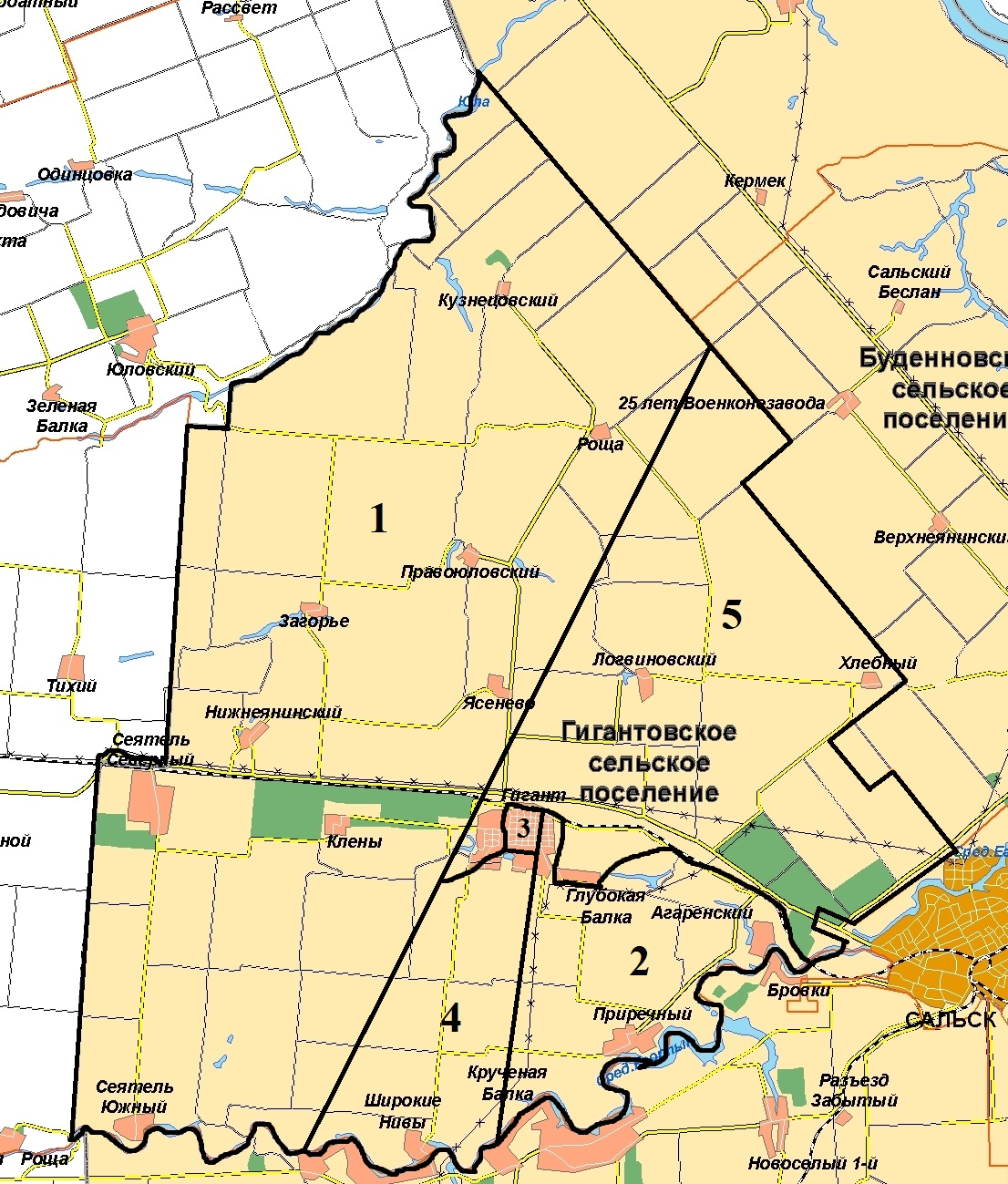 